ASOCIACIÓN EVENTOS Y ACTIVIDADESPARA LA ASIGNATURA DE RELIGIÓN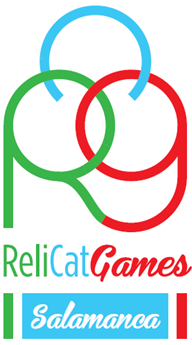 	La Asociación Eventos y Actividades para la asignatura de Religión (Número de inscripción en el Registro Nacional de Asociaciones 604.578) es una entidad sin ánimo de lucro, formada por un grupo de profesionales universitarios de diferentes carismas católicos, preocupados por el papel que tiene la asignatura de Religión en nuestros días.Esta Asociación convoca los V ReliCat Games de Salamanca, para fomentar entre el alumnado el interés por esta materia y prestigiar esta materia entre la comunidad educativa y la sociedad en general.INTRODUCCIÓN	En el curso 2018-2019 tomó forma la idea de crear un evento en el que los alumnos de Religión Católica demostraran sus conocimientos en diferentes pruebas. A esta competición la denominamos ReliCatGames Salamanca. En la primera Edición participaron 13 Centros Públicos y más de 150 alumnos, cifras que se superaron con creces en la II, III y IV Edición. Y por supuesto esperamos mantener en esta V EdiciónOBJETIVOEl objetivo fundamental es hacer visible y difundir la importancia de la clase de Religión Católica, no solo per se sino como un elemento imprescindible y pilar de la cultura occidental. es importante hacerlo participando, compartiendo, aprendiendo, jugando y divirtiéndonos.LEMANuestro Lema para la III Edición es PARTICIPAR ES COMPETIR, COMPETIR ES COMPARTIR¿Te gustaría participar?Puedes hacerlo como concursante o como voluntario. En las siguientes líneas te contamos como hacerlo.PARTICIPANTESa) Competición Alumnos de Educación Primaria, Educación Secundaria Obligatoria y Bachillerato. Se distribuirán en 4 categorías de alumnos:- Categoría A: 5º y 6º de Educación Primaria.- Categoría B: primer ciclo de E.S.O (1º y 2º).- Categoría C: segundo ciclo de E.S.O (3º y 4º).- Categoría D: Bachillerato.	En dos modalidades: a través de tu Centro educativo o de manera individualB) Voluntariado	Realizar un evento de este tipo no es fácil, necesitamos ayuda. El año pasado contamos con la colaboración de poco más de 20 personas, dando apoyo logístico y organizativo en las competiciones y sobre todo aportando mucho ánimo e ilusión para que los RelicatGames Salamanca fuesen una verdadera fiesta.El voluntariado está dirigido a cualquier persona de la comunidad educativa que quiera participar y en el caso de los alumnos a los de 4º E.S.O y Bachillerato.Si te atreves a ser uno de ellos y colaborar en la V Edición de 2024 puedes inscribirte cumplimentando el formulario y enviándolo a relicatgamesalamanca@gmail.com. Una vez confirmada tu participación como voluntario te daremos información más detallada. BASES DE LOS V RELICATGAMES SALAMANCA.1. Fase PreviaCada centro educativo elegirá, como estime conveniente, 12 alumnos titulares para la Categoría A y 10 alumnos para la Categoría B, C y D .Esta fase la realizarán los profesores de Religión en su centro educativo.2. Participación IndividualEl concurso individual tiene con dos modalidades:Representando al centro educativo: El profesor puede inscribir a sus alumnos quienes participaran con el nombre del centro tanto individualmente como en la prueba por equipos. Inscripción libre e individual del propio alumno. No es posible participar por equipos3. Prueba individual.	Escrita y de carácter teórico, consistirá en preguntas tipo test sobre la asignatura de Religión y Moral Católica, que serán comunes en cada categoría. En dichas preguntas están establecidas 5 Preguntas Control que determinarán los primeros puestos en caso de empate.Las preguntas serán similares a las publicadas en las redes sociales.La duración de la prueba será de 1 hora.De cada categoría, pasarán a la Competición por Equipos los centros educativos que tengan una mejor calificación, teniendo en cuenta que 2 Equipos estarán formados por Centros Públicos, 2 por Centros Concertados y/o Privados y El Quinto Centro será el Tercer Centro que haya tenido mejor nota ya Público o Privado. En caso de empate se realizará un sorteo.4. Prueba por equipos.A la fase final pasarán 5 grupos: 2 centros de la pública, 2 centros de la concertada y/o privada y el mejor tercer puesto, ya sea centro público o privado/concertado.Cada centro educativo podrá elegir un equipo de 3 alumnos para cada categoría (A, B, C y D) Cada equipo responderá, verbalmente o por escrito a diferentes pruebas: - Responde cuando puedas: Escribir la contestación en la pizarra antes que los otros equipos.- Tabú: Un miembro del equipo intentará que los otros dos adivinen la palabra oculta, pero sin utilizar las palabras prohibidas.- Gestos: Un miembro del equipo explica un término mediante gestos a los otros dos compañeros. - Busca la cita: Buscar en la Biblia y responder a una pregunta en la pizarra antes que los otros equipos.5. VencedoresIndividual:	- Las tres mejores puntuaciones de todos los chicos participantes.Equipo          -  Los tres mejores colegios de los 5 que pasen a la final6. INSCRIPCIÓNLa inscripción es gratuita y a través del modelo que puedes conseguir en la página web, redes sociales o mediante de tu profe de Religión. Tanto en la modalidad individual como en la libre debes cumplimentarla y enviarla por correo electrónico relicatgamesalamanca@gmail.com teniendo en cuenta las siguientes fechas:Entre el 22 y el 31 de Enero Inscripción de los                Centros.Del 12 al 29 de Febrero la Inscripción de los alumnos.7. Autorización legalTodos los participantes deben tener autorización de sus padres o tutores legales para ceder sus derechos de imagen a la Asociación Eventos y Actividad para la asignatura de Religión (EAR). El centro educativo se hace responsable de que así sea. Este documento será firmado por el padre, madre y/o tutor legal y será enviará junto a la solicitud al correo electrónico de la Organización conjuntamente a la solicitud de inscripción.En cualesquiera de las formas será imprescindible esta autorización para participar.En el caso de las personas mayores de edad la autorización  y que participen dentro del apartado Voluntariado será firmada por los propios interesados8. Fechas de celebración.Competición Individual:	Viernes 15 de Marzo de 2024 en El Edificio de Calatrava, Salamanca.Competición por EquiposViernes 12 de Abril de 2024, en El Edificio de Calatrava, Salamanca. 9. Modificación de las bases.Estas bases son provisionales y podrán modificarse hasta la fecha límite de inscripción siempre que las circunstancias así lo requieran. Serán notificadas en tiempo y forma para que todos los participantes tengan conocimiento.10. Premios En la Competición Individual, se premiará a los mejores con un 1º, 2º y 3er premio para los alumnos de cada categoría. En caso de empate, se recurrirá a un sorteo.En la Competición por Equipos, se premiará a los miembros de los 3 equipos vencedores de cada categoría. También se premiará al centro educativo vencedor de cada categoría.11. El jurado estará compuesto por los miembros que la Comisión Organizadora establezca al efecto y será el encargado de la evaluación de las pruebas. Los resultados se publicarán en la página web y será comunicados a los interesadosEl fallo del jurado será inapelable.12. El hecho de participar en cada una de las distintas modalidades supone la aceptación de estas bases.El Equipo Coordinador de los ReliCat Games-SalamancaDelegación Diocesana de Enseñanza, Salamanca